Travaux Dirigés n°1:DOCUMENT 1 : Les objectifs d’une politique conjoncturelleDOCUMENT 2 : Quatre « carrés magiques » pour la France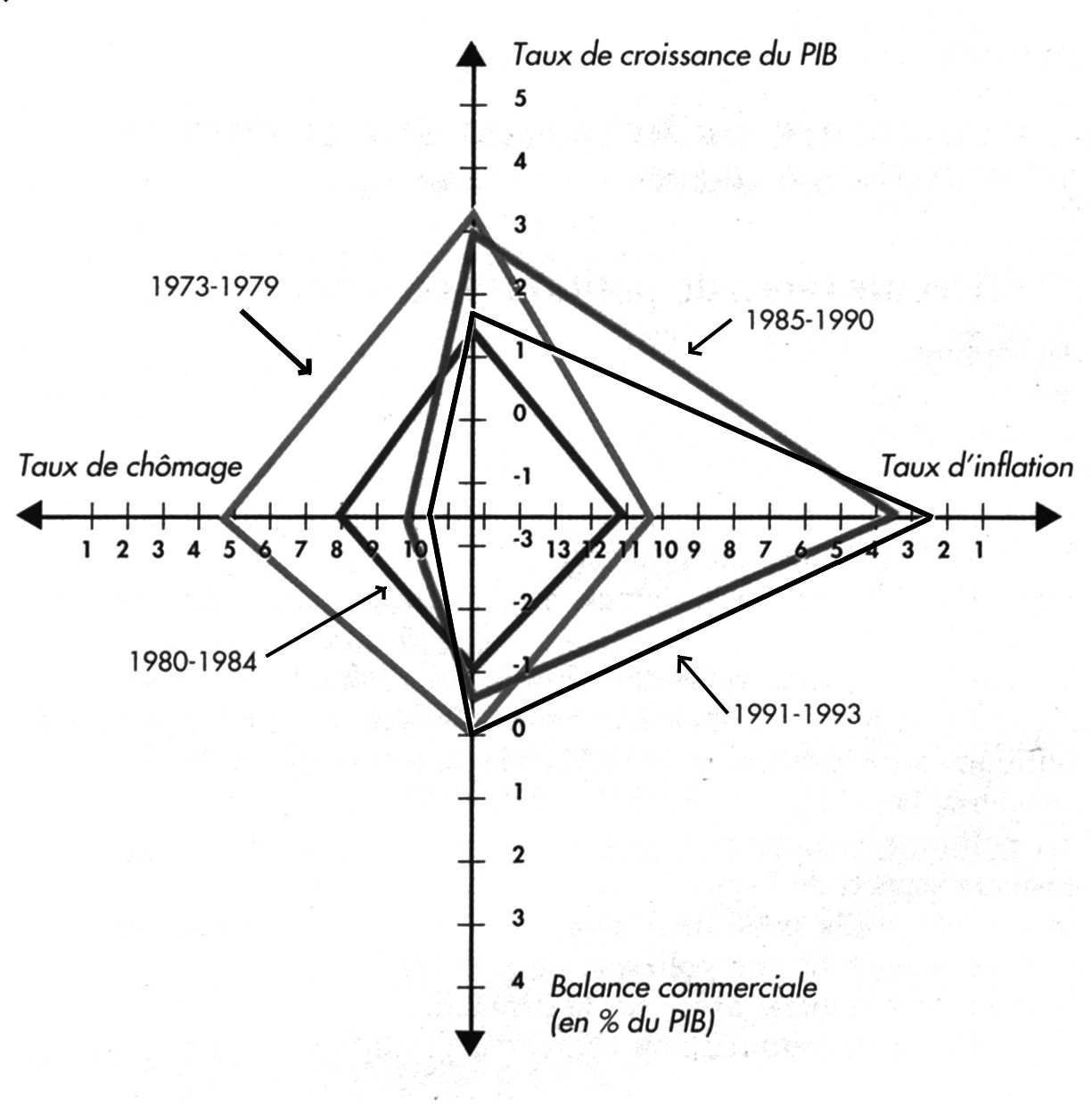 Données O.C.D.E., avril 1993.Que cherchent à faire les pouvoirs publics lorsqu’ils mettent en œuvre une politique conjoncturelle ? (document 1)Sur quelles politiques s’appuie la politique conjoncturelle ? (document 1)Quels sont les objectifs de la politique conjoncturelle ? (document 1)Est-il facile d’atteindre simultanément les quatre objectifs d’une politique conjoncturelle ? Justifiez votre réponse en comparant les « carrés magiques » de la France (document 2).DOCUMENT 3 : Les mécanismes de la politique budgétaireComplétez le tableau ci-dessous avec les termes suivants : Baisser les impôts ; ralentissement ; excédentbudgétaire ; augmenter les dépenses publiques ; accélération ; augmenter les impôts ; déficit budgétaire ; baisser les dépenses publiques.DOCUMENT 4 : Les retombées économiques de la politique budgétaire.Présentez sous la forme d’un schéma d’implication comment une variation à la hausse des dépensespubliques favorise la croissance économique.Présentez sous la formes d’un schéma d’implication comment une variation à la baisse des prélèvements obligatoires favorise la croissance économique.DOCUMENT 5 : La politique monétaire contribue à soutenir l’activité.Par quel moyen conventionnel les banques centrales peuvent-elles stimuler le recours au crédit ?Par quel moyen non conventionnel les banques centrales peuvent-elles simuler le recours au crédit ?Remplissez le schéma n°1 avec les termes suivants : Hausse de l’emploi ; hausse du volume de crédit ; risque d’inflation ; baisse des taux d’intérêt directeurs ; hausse de la consommation ; hausse de la production ; hausse de la masse monétaire ; hausse de l’investissement ; baisse des taux d’intérêt par les BSR.Complétez le schéma n°2 avec les termes suivants : Risque de hausse du chômage ; baisse du volume du crédit ; désinflation ; hausse des taux d’intérêt directeurs ; freinage de la consommation ; ralentissement de la production ; baisse de la masse monétaire ; freinage de l’investissement ; hausse des d’intérêt par les BSRécapitulez dans le tableau ci-dessous les objectifs, les instruments et les effets pervers possibles des deux types de politique monétaire.SCHEMA N°1 : Politique monétaire de relance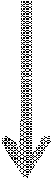 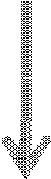 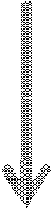 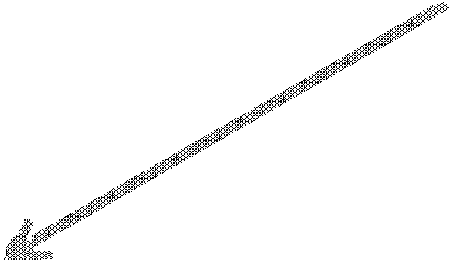 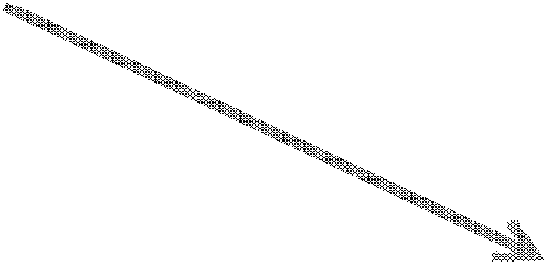 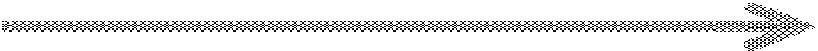 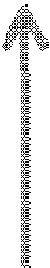 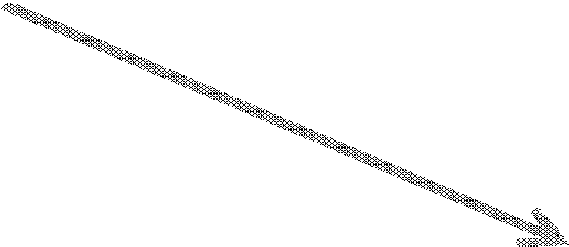 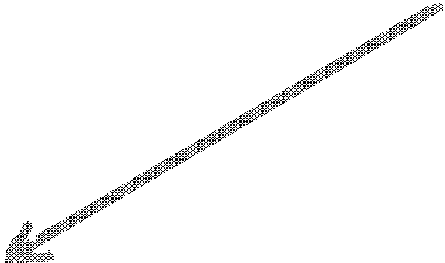 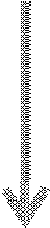 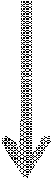 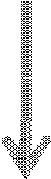 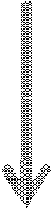 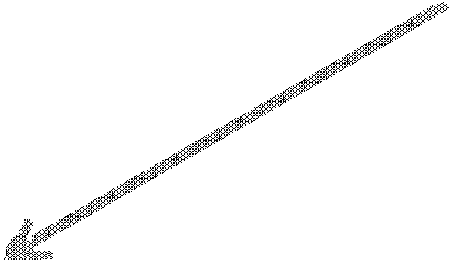 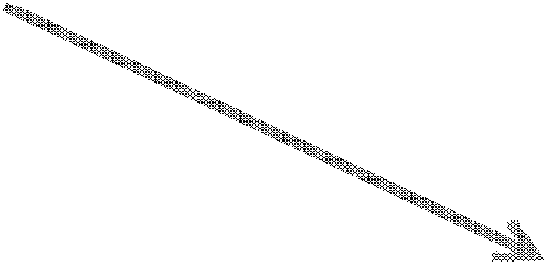 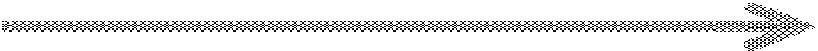 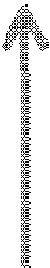 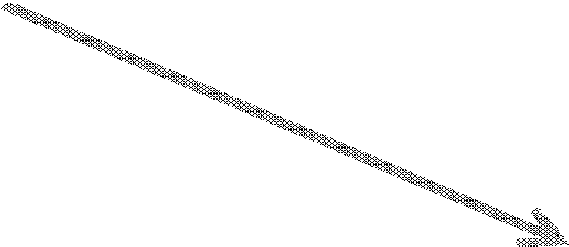 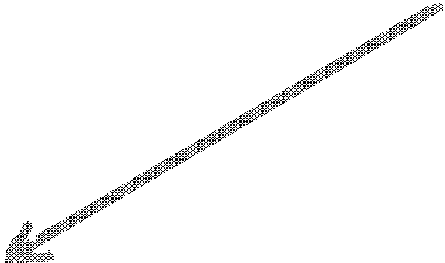 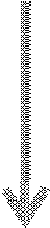 SCHEMA N°2 : Politique monétaire de rigueur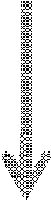 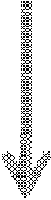 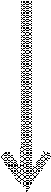 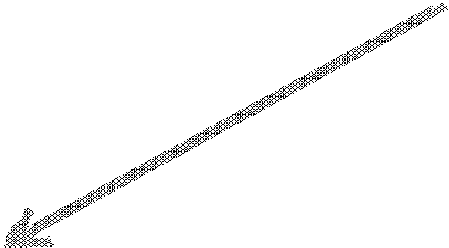 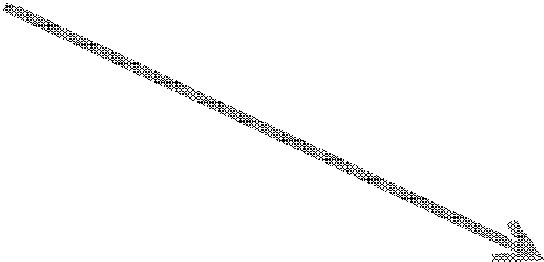 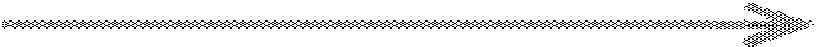 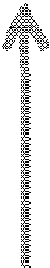 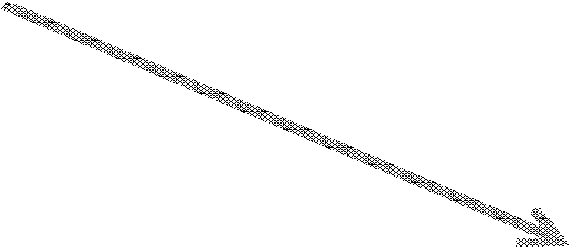 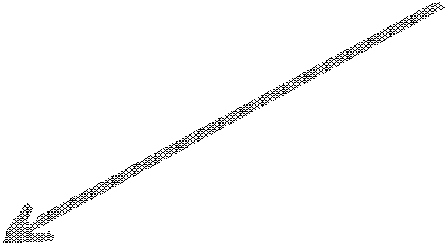 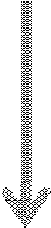 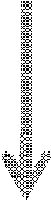 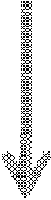 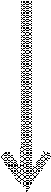 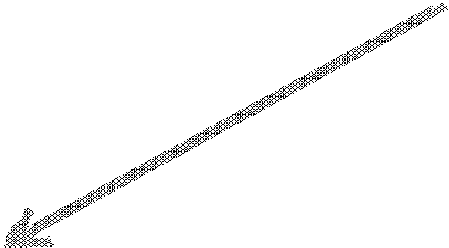 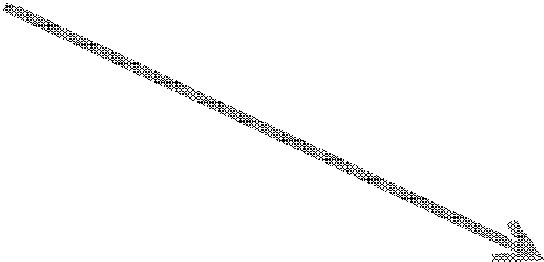 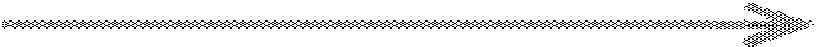 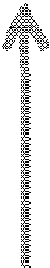 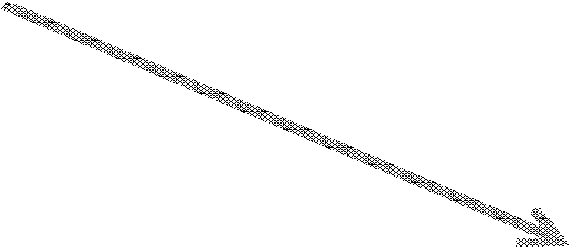 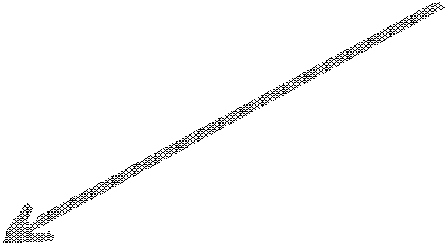 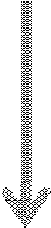 Politique de relancePolitique de rigueurDépenses publiquesRecettes fiscalesSolde budgétaireEffet sur l’activité économiquePolitique monétaire de relancePolitique monétaire de rigueurObjectifsInstrumentsEffet pervers possibles